ДОГОВОР № ТЭ-21/___на оказание транспортно-экспедиционных услугг. Хабаровск								                          «___» ____________ 2021  г.           Общество с ограниченной ответственностью «Комплексные Логистические Системы», сокращенное наименование ООО «КЛС», именуемое в дальнейшем Экспедитор, в лице Директора Павленко Леонида Петровича, действующего на основании Устава, с одной стороны, и   ____________«_________», сокращенное наименование  ___________  «_______________», именуемое в дальнейшем Клиент, в лице __________________, действующего на основании  ______________________, с другой стороны, совместно именуемые Стороны, заключили настоящий Договор о нижеследующем:1. ПРЕДМЕТ ДОГОВОРА.1.1. Клиент поручает, а Экспедитор принимает на себя обязательства выполнять и(или) организовывать выполнение за вознаграждение и за счет Клиента определенных настоящим Договором транспортно-экспедиционных услуг, связанных с обработкой  грузов, отправляемых и прибывающих по железной дороге и (или) автомобильным транспортом с (на) терминала Экспедитора. 1.2. Перечень услуг и их стоимость определяются Экспедитором и согласовываются с Клиентом в виде приложения к настоящему договору. 1.3. Экспедитор вправе заключать договоры, направленные на надлежащее выполнение условий настоящего договора, с третьими лицами. Экспедитор несет ответственность перед Клиентом за действия третьих лиц, как за свои собственные.2. ОБЯЗАННОСТИ ЭКСПЕДИТОРА.2.1. Принимать и рассматривать заявки, поступающие от Клиента и по результатам рассмотрения заявки:а) направляет Клиенту согласованную (подтвержденную) заявку в течение 48 часов. б) уведомляет  Клиента   об отказе  в принятии заявки в течение 48 часов.Обязательства Сторон вытекающие из настоящего Договора возникают у Сторон с момента подтверждения Экспедитором заявки Клиента.2.2. В соответствии с согласованной заявкой Экспедитор от своего имени и за счет Клиента осуществляет оплату железнодорожных тарифов, сборов и иных платежей предусмотренных нормативными актами РФ в сфере железнодорожных перевозок.  2.3.  В соответствии с согласованной заявкой организует прием и обработку крупнотоннажных контейнеров (грузов) на терминале с (на) железнодорожного или автомобильного транспорта, их хранение и охрану.2.4.  Организовывает перевозку контейнеров (грузов) Клиента автомобильным и (или) железнодорожным транспортом по указанному  в заявке маршруту.2.5.  При необходимости привлекает к исполнению обязанностей по перевозке контейнеров (грузов) других лиц, заключает от своего имени  договоры перевозки грузов или иные договоры, необходимые для осуществления транспортно-экспедиционного процесса  и оплачивает их  за счет Клиента.2.6. Своевременно информирует Клиента о поступлении контейнеров (грузов) на терминал, о движении контейнеров (грузов) по железной дороге и (или) автомобильным транспортом, о отправлении  контейнеров (грузов) с терминала.2.7. Экспедитор принимает груженный контейнер Клиента на терминал:2.7.1. Прибывший железнодорожным транспортом в соответствии с Правилами выдачи грузов на железнодорожном транспорте.  В случаи прибытия контейнера с актами оформленными ОАО «РЖД» в пути следования или в процессе приема-передачи контейнера на подъездном пути Экспедитору, связанными с сохранностью контейнера, груза, запорно-пломбировочного устройства, Экспедитор информирует Клиента о данных обстоятельствах и направляет копии актов и прилагаемых документов к транспортной железнодорожной накладной по средствам электронной почты вместе с уведомлением о прибытии груза.2.7.2. Экспедитор принимает груженный контейнер Клиента на терминал с автомобильного транспорта или погруженного на территории терминала Экспедитора, для дальнейшей отправки железнодорожным или автомобильным транспортом  только при наличии исправного запорно-пломбировочного устройства  применяемого для соответствующего вида перевозки, с составлением акта приема-передачи контейнера. Неопломбированный груженный контейнер на терминал не принимается. 2.8.  Прием контейнеров на терминал осуществляется с обязательным осмотром контейнеров Экспедитором в техническом отношении, в случаи выявления неисправности контейнера, Экспедитор отмечает все повреждения в акте приема-передачи (Приложение №2) контейнеров с автомобильного транспорта, или составляет отдельный акт по факту обнаружения технической неисправности контейнера при подачи вагонов с контейнерами на пути терминала.  Составленные акты направляются Клиенту вместе с уведомлением о приеме, прибытии контейнеров на терминал.3. ОБЯЗАННОСТИ КЛИЕНТА.3.1. Направляет Экспедитору Заявку на прием или отправление  контейнеров (грузов) с/на терминал Экспедитора в установленной форме в соответствии с Приложениями №1, №1-1  к настоящему договору. Заявка подается посредством факсимильного сообщения по номеру 8(4212) 79-44-61 или электронного сообщения по адресу: railway1@klsterminal.ru; avto@cls-rail.com - для доставки по жд; n.kimvalova@klsterminal.ru и avto@cls-rail.com - для доставки автотранспортом.3.2. При наличии согласованной заявки Клиент:а) направляет  20-ти и 40-ка  футовые контейнеры массой брутто не более установленной техническими характеристиками вагонов, контейнеров, следующие по железной дороге на фитинговых платформах.б) указывает в перевозочных документах следующие реквизиты:- станция назначения: Хабаровск-2, код станции 970001,  Дальневосточная железная дорога;- Грузополучатель:  ООО  «Комплексные Логистические Системы»,  код ТГНЛ 3467, ОКПО 22145911, Адрес: 680032, г. Хабаровск, ул. Промывочная, дом 1 «А»;- специальные отметки отправителя – указать полное наименование конечного получателя и контактные данные.- подъездной путь станции назначения ООО «КЛС»в) направляет контейнеры (грузы), следующие автотранспортом на терминал Экспедитора по адресу: г. Хабаровск, ул. Промывочная, дом 1 «А».3.3. Предоставляет Экспедитору  документы, и другую информацию: о свойствах груза, условиях его перевозки, а также иную информацию, необходимую для исполнения обязанностей, предусмотренных Договором при этом строго соблюдая требование о соответствии  груза заявленному в заявке. 3.4. Обеспечивает загрузку технически исправных контейнеров, в соответствии с правилами перевозки грузов в универсальных контейнерах с соблюдением Технических условий размещения и крепления грузов в вагонах и контейнерах (утв. МПС РФ 27.05.2003 № ЦМ-943), не превышая при этом нормы загрузки контейнера. При загрузке контейнера принимает меры по обеспечению невозможности  перемещения грузов внутри контейнера. Предъявляет к перевозке грузы в надлежащей, обеспечивающей сохранность грузов таре и упаковке, соответствующей ГОСТам, согласно установленным правилам перевозки грузов. Принимает меры, исключающие возможность повреждения контейнера при погрузке и дальнейшей перевозке.3.5. Производит пломбировку контейнера в соответствии с правилами пломбирования вагонов и контейнеров на железнодорожном транспорте, и предоставляет Экспедитору все необходимые документы для организации переработки и отправления груза.3.6.  Передает опломбированный контейнер  Экспедитору  по акту приема-передачи, приложение №2 к настоящему договору.3.7. Оплачивает услуги Экспедитора в размере и сроки, определенные Договором, а так же возмещает его затраты, предварительно согласованные с Клиентом, по оплате простоя автотранспортных средств, железнодорожных тарифов, сборов и иных платежей предусмотренных нормативными актами РФ в сфере железнодорожных перевозок.3.8. До начала разгрузки на складе Клиента (грузополучателя) произвести внешний осмотр прибывшего контейнера, проверить исправность запорно-пломбировочных устройств (далее ЗПУ) и до снятия ЗПУ расписаться в документах, подтверждающих приемку контейнера (ТТН).3.9. Компенсирует все расходы Экспедитора, связанные с хранением, возвратом, либо переадресовкой контейнеров (грузов), в случае отсутствия или неверно указанного Клиентом  Грузополучателя или его реквизитов.3.10.  Предоставляет заявки на отправку контейнеров (грузов) не менее чем за 5 дней до отправления в прямом сообщении и не менее чем за 7 дней - в прямом смешанном сообщении или, в те же сроки до начала месяца, -  предполагаемый план отправок на месяц с указанием количества контейнеров, их принадлежности и станции назначения.3.11. В случае оказания Экспедитором услуг, по которым Налоговым Кодексом РФ  предусмотрена ставка НДС 0% (экспорт, импорт, транзит и др.), предоставлять Экспедитору в срок не более 90 дней, с момента оказания услуг, документы в соответствии со статьей 165 Налогового Кодекса РФ.4. ОТВЕТСТВЕННОСТЬ СТОРОН И ПОРЯДОК РАЗРЕШЕНИЯ СПОРОВ.4.1. Стороны несут ответственность за невыполнение, а также ненадлежащее исполнение своих обязательств в соответствии с действующими нормативно-правовыми актами РФ и условиями Договора в размере  прямого действительного ущерба.4.2. Экспедитор не несет ответственность за правильность упаковки, погрузки, размещения  и крепления груза в контейнере, за весовую и количественную недостачу и не сортность грузов, прибывших на станцию назначения в исправном контейнере и за исправными пломбами грузоотправителя Клиента. 4.3 Экспедитор несет ответственность за сохранность груза в контейнере при условии целостности контейнера и сохранности запорно-пломбировочного устройства: а) при приеме контейнера на станции прибытия — с момента приема контейнера от Перевозчика на пути необщего пользования Экспедитора до момента передачи контейнера представителю Клиента или лицу, указанному в заявке;  б) при отправлении контейнера - с момента приема контейнера от Клиента до момента его передачи железной дороге (Перевозчику).4.4. Клиент несет ответственность за достоверность сведений, указанных в  Заявке, за правильность упаковки, погрузки и крепления груза.4.5. Экспедитор несет ответственность за сохранность контейнера (груза) при производстве погрузочно-разгрузочных работ на терминале в случаи выполнения Клиентом требований п. 3.2., 3.3., 3.4. и 3.5 настоящего Договора.4.6. Клиент в полном объеме  возмещает дополнительные затраты (расходы) Экспедитора, в случае нарушения Клиентом п. 3.3., 3.4., 3.5., 3.7. и 3.9. Договора, а так же в результате судебных решений по искам третьих лиц на противоправные действия Экспедитора связанные с: недоплатой  железнодорожного тарифа, недоплатой сбора за охрану груза, оплатой штрафа за недостоверные, неточные или неполные сведения о грузе, оплатой штрафа за превышение грузоподъемности (перегруз) контейнера, переадресацией, выгрузкой и простоем контейнеров (вагонов). Клиент обязуется компенсировать все дополнительные расходы Экспедитора по выставленным счетам.4.7. Уплата штрафов не освобождает Стороны от исполнения обязательств по Договору.4.8. Вся юридическая и финансовая ответственность за перевозку запрещенных грузов, а также задержку транспортного средства с загруженным контейнером в пути следования сотрудниками органов внутренних дел, связанную с проверкой груза, отсутствием или неправильным оформлением документов на груз, ложится на Клиента.4.9. За повреждение либо утрату предоставленного Экспедитором Клиенту для перевозки груза вагона/платформы на подъездных путях грузополучателей Клиент несет имущественную ответственность:4.9.1. При повреждении вагона/платформы  Клиент обязан произвести за свой счет ремонт либо возместить полную стоимость ремонта и расходов по оплате железнодорожного тарифа на отправку в ремонт и из ремонта, прочие расходы, связанные с ремонтом. 4.9.2. В случае повреждения вагона/платформы/контейнера до степени исключения из инвентаря либо утраты, Клиент обязан возместить Экспедитору стоимость вагона/платформ в размере документально подтвержденного требования собственника вагона/платформ в течение 10 (десяти) календарных дней с даты выставления требования Экспедитора о возмещении.4.9.3. Факт повреждения вагона/платформы подтверждается актами установленной формы (ВУ-25, ГУ-23), составляемыми перевозчиком.4.10. В случае возникновения споров в связи с Договором, Стороны обязуются решать их путем переговоров с соблюдением претензионного порядка. Дата на уведомлении о направлении претензии заказным письмом считается датой  предъявления претензии. Сторона, получившая претензию, обязана рассмотреть ее и ответить по существу претензии (подтвердить согласие на полное или частичное ее удовлетворение или сообщить обоснованные мотивы полного или частичного отказа в ее удовлетворении) не позднее 1 (одного) месяца с даты предъявления претензии. В случае невозможности достижения согласия по спорному вопросу, отказа в удовлетворении претензии и/или неполучении ответа на претензию в месячный срок с даты ее предъявления, спор передается на рассмотрение в Арбитражный суд Хабаровского края.5. ПОРЯДОК РАСЧЕТОВ.5.1. Стоимость услуг оказываемых Клиенту определяется в соответствии с перечнем услуг, ставки на которые согласованны дополнительными соглашениями к договору, являющихся его неотъемлемой частью.5.2. Форма оплаты – предварительная, в размере 100% (если иное не оговорено в Дополнительных соглашениях), на основании выставленного Экспедитором счета.  Клиент обязан оплатить счет в течение 3-х (трех) банковских дней с момента получения счета и уведомить Экспедитора о произведенной оплате.5.3. Клиент имеет право перечислить на расчетный счет Экспедитора предоплату в счет будущих заказов.5.4. Вознаграждение Экспедитора составляет разницу между согласованной Экспедитором и Клиентом стоимостью транспортно-экспедиционных услуг, указанной в счете и/или заявке и суммой расходов Экспедитора, понесенных им при выполнении заявки Заказчика.5.5. Срок окончательного расчета за оказанные услуги составляет 3 дня с момента  подписания сторонами Акт оказанных услуг. 5.6. В случае длительной, более 5 дней после окончания срока (п.п. 5.5 Договора), задержки оплаты оказанных услуг, Экспедитора вправе полностью или частично приостановить исполнение обязательств по Договору, а также выставить Клиенту пени в размере 0,1 %  от суммы задолженности Клиента за каждый день просрочки оплаты услуг.5.7. Требования об уплате неустойки (штрафа, пеней), согласно п. 5.6. Договора, одной Стороны Договора к другой должны быть оформлены в письменном виде и подписаны уполномоченным представителем. При отсутствии надлежащим образом оформленного требования, неустойка (штраф, пени) не начисляются и не уплачиваются.5.8. После окончания месяца перевозки Экспедитор не позднее 15 числа следующего месяца предоставляет Клиенту комплект отчетных документов: УПД, объединяющий в себе счет-фактуру и акт выполненных работ, акт сверки взаиморасчетов. УПД подписываются Клиентом и возвращаются Экспедитору в течение 5 (пяти) дней с даты получения или предоставляется мотивированный отказ. В случае отсутствия мотивированного отказа и не возврата подписанного УПД в течение указанного срока, УПД будет считаться согласованным с Клиентом.  При получении авансового платежа (или предварительной оплаты) Экспедитор вправе засчитать такой платеж (оплату) в счет погашения дебиторской задолженности, возникшей за предшествующий период.Счета – фактуры за полученную оплату выставляются не позднее 5 (пяти) календарных дней, считая со дня получения суммы предварительной оплаты / авансового платежа.5.9. В случае изменения рыночной стоимости услуг, оказываемых по настоящему договору, Экспедитор не позднее 14 дней до дня введения новых ставок уведомляет Клиента.5.10. Стороны обязуются обмениваться подписанными сверками взаиморасчетов не позднее 20 числа месяца, следующего за отчетным. Свой вариант сверки взаимных расчетов высылает Экспедитор не позднее 10 числа месяца, следующего за отчетным. Клиент обязан выслать свои замечания не позднее 5 дней с момента получения акта сверки от Экспедитора.6. ДОПОЛНИТЕЛЬНЫЕ УСЛУГИ И УСЛОВИЯ ИХ ВЫПОЛНЕНИЯ.6.1. Оказание дополнительных услуг Экспедитора и их стоимость оформляются Дополнительным соглашением или Приложением к настоящему Договору.6.2. Стороны признают действительность согласованных с обеих сторон документов, переданных с помощью средств электронной связи (факс, электронная почта и т.д.) до момента получения сторонами в течение 45 дней подлинных экземпляров соответствующих документов. По истечении указанного выше срока и не предоставлении одной из сторон подлинных экземпляров документов действие настоящего договора приостанавливается до момента их получения.7. СРОК ДЕЙСТВИЯ ДОГОВОРА И ПРОЧИИ УСЛОВИЯ.7.1. Настоящий Договор вступает в силу с момента подписания и действует до 31.12.2021 г. Срок действия автоматически продлевается на последующие календарные годы, если ни одна из Сторон за 30 дней до истечения срока действия не известит другую сторону в письменном виде о его расторжении.7.2. Все Приложения и Дополнительные соглашения к настоящему Договору являются его неотъемлемой частью.7.3. Настоящий Договор может быть прекращен по инициативе одной из сторон с 30-ти дневным предварительным письменным извещением другой стороны. 7.4. Стороны считают, что вся информация, а также юридические и иные действия, связанные с выполнением настоящего договора, являются конфиденциальными. 7.5. В случае прекращения действия настоящего Договора, стороны обязуются произвести взаиморасчеты в течение 10 (десяти) дней с момента его прекращения.8. ФОРС-МАЖОР.8.1. Стороны освобождаются от ответственности за частичное или полное неисполнение обязательств по настоящему Договору по причине обстоятельств непреодолимой силы: пожара, землетрясения, наводнения, военные действия, блокады, террористических актов, забастовки, издание нормативных актов, влияющих на исполнение Сторонами обязательств по Договору, находящихся вне контроля Сторон и возникающих после заключения Договора.8.2. Сторона, для которой создалась невозможность исполнения обязательств, в письменной форме должна известить об этом другую сторону, в течение 2 (двух) календарных дней после их возникновения. Надлежащим доказательством наличия указанных выше обстоятельств и их продолжительности должны служить акты и справки, оформленные в соответствии с действующим законодательством. Ссылка на обстоятельства непреодолимой силы считается неправомочной в случае не извещения или несвоевременного извещения об их наступлении.9. ЗАКЛЮЧИТЕЛЬНАЯ ЧАСТЬ.9.1. Настоящий Договор составлен в двух  экземплярах, имеющих равную юридическую силу, по одному экземпляру для каждой стороны.9.2. Во всем остальном, что не урегулировано настоящим Договором, Стороны будут руководствоваться положениями действующего законодательства РФ.9.3.  Обязательства  по  настоящему  Договору  прекращаются  в  связи  с  истечением  срока  действия  Договора  при  условии  выполнения  взаимных  обязательств  и  урегулирования  всех  расчетов  между  сторонами.  При  наличии  обязательств,  не  исполненных  в  полном  объеме  до  окончания  срока  настоящего  Договора,  соответствующие  условия  настоящего  Договора  сохраняют  свою  силу  до  момента  исполнения  обязательств  по  Договору  в  полном  объеме.9.4. Договор  может  быть  изменен,  дополнен  или  продлен  на  основании  дополнительного  письменного  соглашения  сторон. 10. ЮРИДИЧЕСКИЕ АДРЕСА И РЕКВИЗИТЫ СТОРОН.Приложение №1к Договору транспортной экспедиции от «____» _____________  2021 г. № ТЭ-21/____ЗАЯВКА № ________ от __.__.__ г.по Договору № ТЭ / от .. года.Клиент:  «»Клиент:Дата согласования заявки Экспедитором   «_______»________________ 20____ г.Скан заполненной, подписанной и заверенной печатью заявки отправить на эл. адреса: railway1@klsterminal.ru;   avto@cls-rail.comКлиент с образцом ознакомлен:Руководитель Общества_________________  /Ф. И. О./М.п.Приложение №1-1к Договору транспортной экспедиции от «______» ______________  2021 г. № ТЭ-21/____Заявка на авто-доставку № ________ от __.__.20__ г.по Договору транспортной экспедиции №ТЭ-/______  от ._________. года.Клиент:Дата согласования заявки Экспедитором   «_______»________________ 20____ г.Скан заполненной, подписанной и заверенной печатью заявки отправить на эл. адреса: avto@cls-rail.comКлиент с образцом ознакомлен:Руководитель Общества___________________ / Ф. И. О./М.пПриложение №2 к Договору транспортной экспедиции от «____» ___________  2021 г. № ТЭ-21/____ООО «КЛС»:  _____________/______________     Клиент: ________________/________________Клиент с образцом ознакомлен:Руководитель Общества___________________ / Ф. И. О./Экспедитор:ООО «КЛС»Юридический адрес: 680032, г. Хабаровск, ул. Промывочная, дом 1 «А».Почтовый адрес: 680032, г. Хабаровск, ул. Промывочная, дом 1 «А». ИНН 2724176690ОКПО 22145911ОГРН 1132724005611КПП 272401001Банковские реквизиты:В Дальневосточный банк ПАО Сбербанк Р/счет 40702810470000013043К/счет  30101810600000000608БИК 040813608Тел. 8-(4212)-79-44-61/62e-mail: V.Lebedev@cls-rail.comКлиент:Юридический адрес:Почтовый адрес: ИНН ОКПО ОГРН КПП Банковские реквизиты:Р/счет К/счет  БИК Тел. e-mail: Директор  ООО «КЛС»________________/ Павленко Л.П.______________ «_________________»_________________/_______________ Период начала действия заявкиПериод начала действия заявкиВид сообщенияВид сообщенияСтанция отправления, код станцииСтанция отправления, код станцииХабаровск-II, жд код 970001Станция назначения, код станцииСтанция назначения, код станцииГрузополучатель, его адрес, ОКПО, тел., контактное лицоГрузополучатель, его адрес, ОКПО, тел., контактное лицоПлательщик жд тарифа (организация и № ЕЛС)Плательщик жд тарифа (организация и № ЕЛС)Принадлежность вагона  (Экспедитора либо Клиента с указанием оператора платформ и его ОКПО)Принадлежность вагона  (Экспедитора либо Клиента с указанием оператора платформ и его ОКПО)Кол-во и типоразмер контейнеровКол-во и типоразмер контейнеров№ контейнера№ контейнераПринадлежность контейнераПринадлежность контейнераИнформация о грузеКод ЕТСНГИнформация о грузеНаименование грузаИнформация о грузеКол-во мест, упаковкаИнформация о грузеВес груза Необходимость выпуска Сертификата VGMНеобходимость выпуска Сертификата VGMДа/нетПримечание: (доп. условия по перевозке, конечный грузополучатель, экспедитор в порту, инструкция на возврат порожнего контейнера)Примечание: (доп. условия по перевозке, конечный грузополучатель, экспедитор в порту, инструкция на возврат порожнего контейнера)Вид отправки (КП, ККВ, КО)Вид отправки (КП, ККВ, КО)(должность) м.п.(подпись)(И.О. Фамилия)Результат рассмотрения Экспедитора     ______________________________Результат рассмотрения Экспедитора     ______________________________Результат рассмотрения Экспедитора     ______________________________(должность) м.п.(подпись)(И.О. Фамилия)г. ___________г. ___________г. ___________г. ___________г. ___________        дата        дата        дата        дата1 Заказчик Заказчик Заказчик тел./конт.2Грузополуч./грузоотправит.Грузополуч./грузоотправит.тел./конт.адрес3 Вид услуг:Вид услуг:Вид услуг:автодоставка порожнего контейнераавтодоставка порожнего контейнераавтодоставка порожнего контейнераавтодоставка порожнего контейнераавтодоставка порожнего контейнеравид контейнеравид контейнеравид контейнераавтодоставка груженого контейнераавтодоставка груженого контейнераавтодоставка груженого контейнераавтодоставка груженого контейнераавтодоставка груженого контейнеравид контейнеравид контейнеравид контейнерапогрузочно-разгрузочные работыпогрузочно-разгрузочные работыпогрузочно-разгрузочные работыпогрузочно-разгрузочные работыпогрузочно-разгрузочные работыкол-во грузчиковкол-во грузчиковкол-во грузчиков4 Характер перевозимого грузаХарактер перевозимого грузаХарактер перевозимого грузаХарактер перевозимого грузаХарактер перевозимого грузанаименование грузанаименование грузанаименование грузанаименование грузавес (кг)вес (кг)объем (м3)объем (м3)объем (м3)вид упаковкивид упаковкивид упаковкивид упаковкивид упаковкивид упаковкиКонтейнер №Контейнер №Контейнер №Контейнер №5Подача автомобиля под выгрузку/погрузку:Подача автомобиля под выгрузку/погрузку:Подача автомобиля под выгрузку/погрузку:Подача автомобиля под выгрузку/погрузку:Подача автомобиля под выгрузку/погрузку:Подача автомобиля под выгрузку/погрузку:датадатадатавремявремяадресадресадресадресконтактные данныеконтактные данныеконтактные данныеконтактные данныеконтактные данныеконтактные данные6Подача автомобиля после выгрузки/погрузки  контейнера:Подача автомобиля после выгрузки/погрузки  контейнера:Подача автомобиля после выгрузки/погрузки  контейнера:Подача автомобиля после выгрузки/погрузки  контейнера:Подача автомобиля после выгрузки/погрузки  контейнера:Подача автомобиля после выгрузки/погрузки  контейнера:Подача автомобиля после выгрузки/погрузки  контейнера:Подача автомобиля после выгрузки/погрузки  контейнера:датадатадатавремявремяадресадресадресадресконтактные данныеконтактные данныеконтактные данныеконтактные данныеконтактные данныеконтактные данные(должность) м.п.(подпись)(И.О. Фамилия)Результат рассмотрения Экспедитора     ______________________________Результат рассмотрения Экспедитора     ______________________________Результат рассмотрения Экспедитора     ______________________________(должность) м.п.(подпись)(И.О. Фамилия)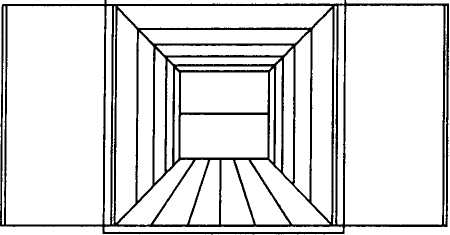 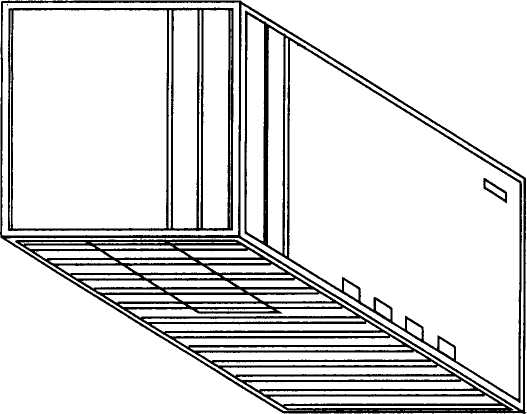 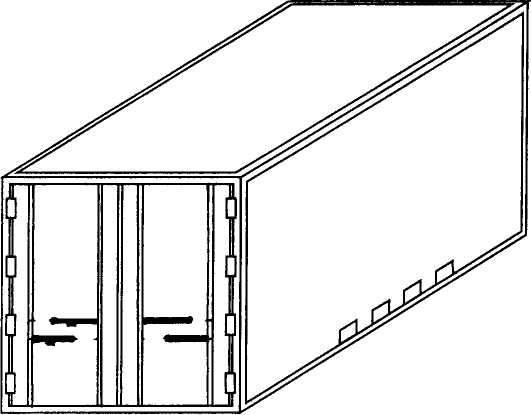 